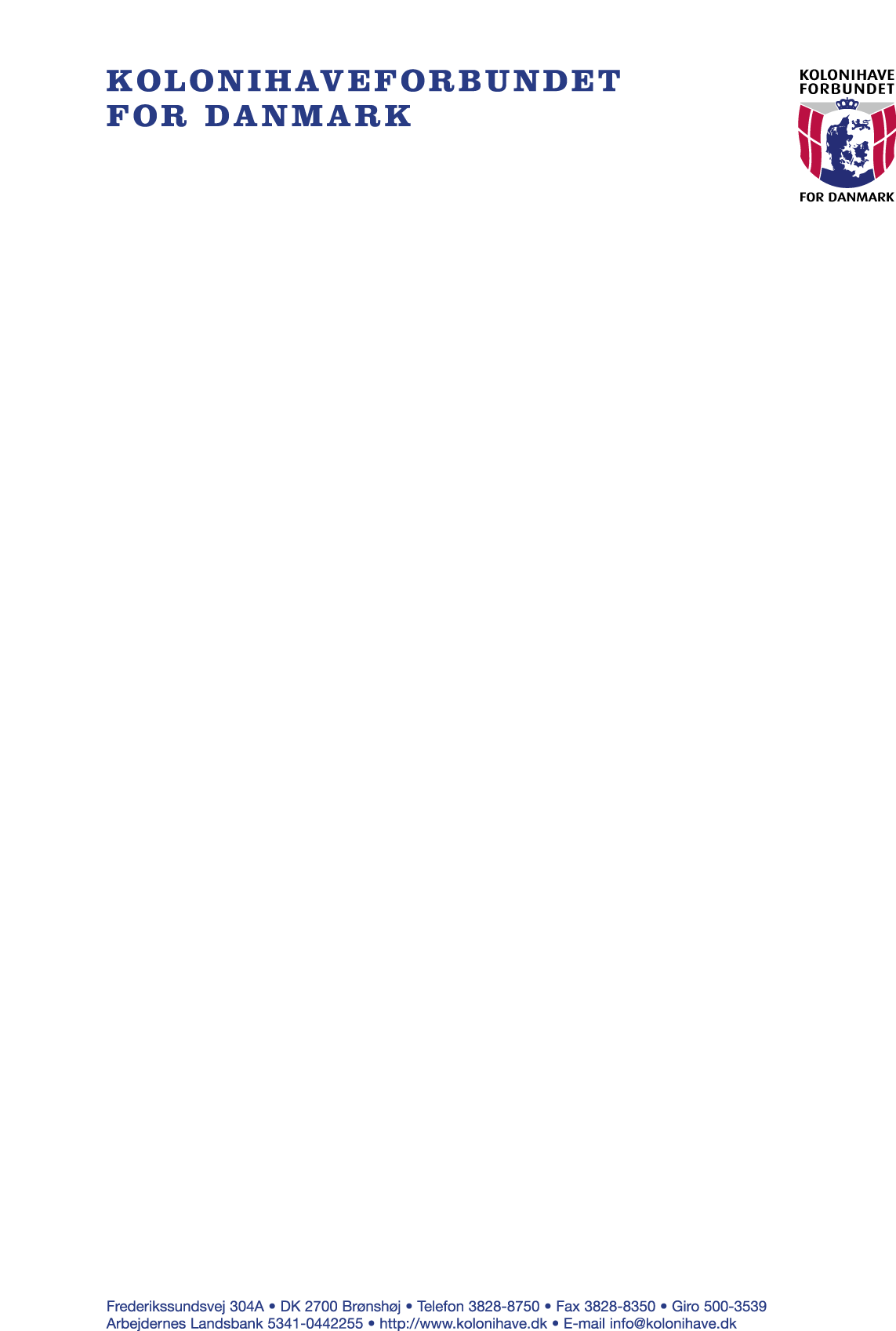 Opsigelse af lejekontrakt om havelod med bebyggelse 	 Lejers eksemplar Forenings eksemplar Haveforeningens navn:Haveforeningens navn:OldhøjenOldhøjenOldhøjenOldhøjenOldhøjenOpsigelse vedr. havelod nr:Opsigelse vedr. havelod nr:Med det gældende varsel for opsigelse, opsiger jeg herved lejeaftale vedrørende ovennævnte havelod til fraflytning fra og med udgangen af:Med det gældende varsel for opsigelse, opsiger jeg herved lejeaftale vedrørende ovennævnte havelod til fraflytning fra og med udgangen af:Med det gældende varsel for opsigelse, opsiger jeg herved lejeaftale vedrørende ovennævnte havelod til fraflytning fra og med udgangen af:Med det gældende varsel for opsigelse, opsiger jeg herved lejeaftale vedrørende ovennævnte havelod til fraflytning fra og med udgangen af:Med det gældende varsel for opsigelse, opsiger jeg herved lejeaftale vedrørende ovennævnte havelod til fraflytning fra og med udgangen af:Med det gældende varsel for opsigelse, opsiger jeg herved lejeaftale vedrørende ovennævnte havelod til fraflytning fra og med udgangen af:Med det gældende varsel for opsigelse, opsiger jeg herved lejeaftale vedrørende ovennævnte havelod til fraflytning fra og med udgangen af:,månedDa jeg ønsker at sælge bebyggelsen på havelodden til den, som skal indgå en lejeaftale efter mig, ønsker jeg at have og bebyggelse bliver vurderet efter de gældende regler herom. Jeg forpligter mig i øvrigt til, at bebyggelsen på salgstidspunktet skal opfylde gældende forskrift for byggeri på stedet.Da jeg ønsker at sælge bebyggelsen på havelodden til den, som skal indgå en lejeaftale efter mig, ønsker jeg at have og bebyggelse bliver vurderet efter de gældende regler herom. Jeg forpligter mig i øvrigt til, at bebyggelsen på salgstidspunktet skal opfylde gældende forskrift for byggeri på stedet.Da jeg ønsker at sælge bebyggelsen på havelodden til den, som skal indgå en lejeaftale efter mig, ønsker jeg at have og bebyggelse bliver vurderet efter de gældende regler herom. Jeg forpligter mig i øvrigt til, at bebyggelsen på salgstidspunktet skal opfylde gældende forskrift for byggeri på stedet.Da jeg ønsker at sælge bebyggelsen på havelodden til den, som skal indgå en lejeaftale efter mig, ønsker jeg at have og bebyggelse bliver vurderet efter de gældende regler herom. Jeg forpligter mig i øvrigt til, at bebyggelsen på salgstidspunktet skal opfylde gældende forskrift for byggeri på stedet.Da jeg ønsker at sælge bebyggelsen på havelodden til den, som skal indgå en lejeaftale efter mig, ønsker jeg at have og bebyggelse bliver vurderet efter de gældende regler herom. Jeg forpligter mig i øvrigt til, at bebyggelsen på salgstidspunktet skal opfylde gældende forskrift for byggeri på stedet.Da jeg ønsker at sælge bebyggelsen på havelodden til den, som skal indgå en lejeaftale efter mig, ønsker jeg at have og bebyggelse bliver vurderet efter de gældende regler herom. Jeg forpligter mig i øvrigt til, at bebyggelsen på salgstidspunktet skal opfylde gældende forskrift for byggeri på stedet.Da jeg ønsker at sælge bebyggelsen på havelodden til den, som skal indgå en lejeaftale efter mig, ønsker jeg at have og bebyggelse bliver vurderet efter de gældende regler herom. Jeg forpligter mig i øvrigt til, at bebyggelsen på salgstidspunktet skal opfylde gældende forskrift for byggeri på stedet.at handelen skal afsluttes inden for rammerne af den maksimale pris ifølge vurderingenat handelen skal afsluttes inden for rammerne af den maksimale pris ifølge vurderingenat handelen skal afsluttes inden for rammerne af den maksimale pris ifølge vurderingenat handelen skal afsluttes inden for rammerne af den maksimale pris ifølge vurderingenat handelen skal afsluttes inden for rammerne af den maksimale pris ifølge vurderingenat handelen skal afsluttes inden for rammerne af den maksimale pris ifølge vurderingenat handelen skal afsluttes inden for rammerne af den maksimale pris ifølge vurderingenat afgive attest Tinglysningskontoret om eventuelle lån og andre behæftelser tinglyst i bygning på lejet grund m.m.,at afgive attest Tinglysningskontoret om eventuelle lån og andre behæftelser tinglyst i bygning på lejet grund m.m.,at afgive attest Tinglysningskontoret om eventuelle lån og andre behæftelser tinglyst i bygning på lejet grund m.m.,at afgive attest Tinglysningskontoret om eventuelle lån og andre behæftelser tinglyst i bygning på lejet grund m.m.,at afgive attest Tinglysningskontoret om eventuelle lån og andre behæftelser tinglyst i bygning på lejet grund m.m.,at afgive attest Tinglysningskontoret om eventuelle lån og andre behæftelser tinglyst i bygning på lejet grund m.m.,at afgive attest Tinglysningskontoret om eventuelle lån og andre behæftelser tinglyst i bygning på lejet grund m.m.,at jeg har pligt til at betale foreningen leje og andre ydelser vedrørende havelodden indtil denne er fraflyttet og ryddeliggjort ligesom pligt til at vedligeholde haven består i samme periode.at jeg har pligt til at betale foreningen leje og andre ydelser vedrørende havelodden indtil denne er fraflyttet og ryddeliggjort ligesom pligt til at vedligeholde haven består i samme periode.at jeg har pligt til at betale foreningen leje og andre ydelser vedrørende havelodden indtil denne er fraflyttet og ryddeliggjort ligesom pligt til at vedligeholde haven består i samme periode.at jeg har pligt til at betale foreningen leje og andre ydelser vedrørende havelodden indtil denne er fraflyttet og ryddeliggjort ligesom pligt til at vedligeholde haven består i samme periode.at jeg har pligt til at betale foreningen leje og andre ydelser vedrørende havelodden indtil denne er fraflyttet og ryddeliggjort ligesom pligt til at vedligeholde haven består i samme periode.at jeg har pligt til at betale foreningen leje og andre ydelser vedrørende havelodden indtil denne er fraflyttet og ryddeliggjort ligesom pligt til at vedligeholde haven består i samme periode.at jeg har pligt til at betale foreningen leje og andre ydelser vedrørende havelodden indtil denne er fraflyttet og ryddeliggjort ligesom pligt til at vedligeholde haven består i samme periode.ÅrhusÅrhusÅrhusÅrhusÅrhus,denLejers navn:Bopæl:Jeres underskrift: